VIEŠOSIOS ĮSTAIGOS „KLAIPĖDOS KELEIVINIS TRANSPORTAS“2020 METŲ VEIKLOS ATASKAITAĮSTAIGOS VADOVO ŽODIS2020-ieji buvo metai, kai įstaiga susidūrė su beprecedenčiais savo veiklos istorijoje iššūkiais, pareikalavusiais operatyvaus lankstumo, iniciatyvos ir sugebėjimo dirbti esminio neapibrėžtumo sąlygomis. Pirmieji du 2020-ųjų mėnesiai tęsė kylančių veiklos rodiklių liniją. Augo keleivių skaičius. Finansinio tvarumo prognozė, atsižvelgiant ir į pavasarį planuojamą parkavimo įkainių peržiūrėjimą, buvo optimistinė. Darbo tvarka buvo vykdomi sistemos tobulinimo uždaviniai: integruotos eismo valdymo mieste sistemos kūrimas, VT adaptacijos neįgaliesiems gerinimas, kelionės komforto lygio kėlimas atnaujinamuose keleivių vežimo sutartyse.Situacija iš esmės pasikeitė kovo 2020 m. kovo 16 dieną, įvedus karantiną. Keleivių skaičius balandžio mėnesį, pačiame žemiausiame taške, krito keturis kartus. Ridos mažėjimas dėl būtinybės įvertinti srautus vėlavo ir, dėl privalomų saugumo reikalavimų, nebuvo toks didelis, kaip keleivių skaičiaus sumažėjimas. Šios aplinkybės tarp keleivių skaičiaus ir ridos įtakojo įstaigos finansinės būklės suprastėjimą. Tik finansinė savivaldybės parama leido pirmojo karantino metu išlaikyti mokėjimus vežėjams beveik sutartinių įsipareigojimų grafiku. Finansiniai nuostoliai augo ir pasibaigus pirmajam karantinui. Keleivių skaičius neatsistatė iki tokių rodiklių, kurie leistų išlaikyti esamą būtinąją ridą. Keitėsi ir bilietų rūšių struktūra: ribodami savo keliones, keleiviai mažiau perka ilgalaikius terminuotus bilietus, labiau naudojosi kartiniais bilietais, išaugo trumpo galiojimo terminuotų 1/3/7 dienų bilietų populiarumas, kuris vienetais augo, bet generuoja tik menką dalį pajamų lyginant su įprastomis terminuotų bilietų pajamomis. Einamieji pinigų srautai iš veiklos gaunamų pajamų, epidemijos metu, buvo subalansuoti tik vienintelį rugsėjo mėnesį. Antrojo karantino metu, nuo 2020 m. lapkričio 7 dienos, ridą mažinome nelaukdami keleivių skaičiaus nusistovėjimo: pavasarį sukaupta patirtis leido gana patikimai prognozuoti karantino priemonių įtaką srautui, todėl ridos pokyčius darydavome artimu momentiniam režimui. Pav. 1. Kelionių viešuoju transporto kitimas darbo dienomis, 2020 m.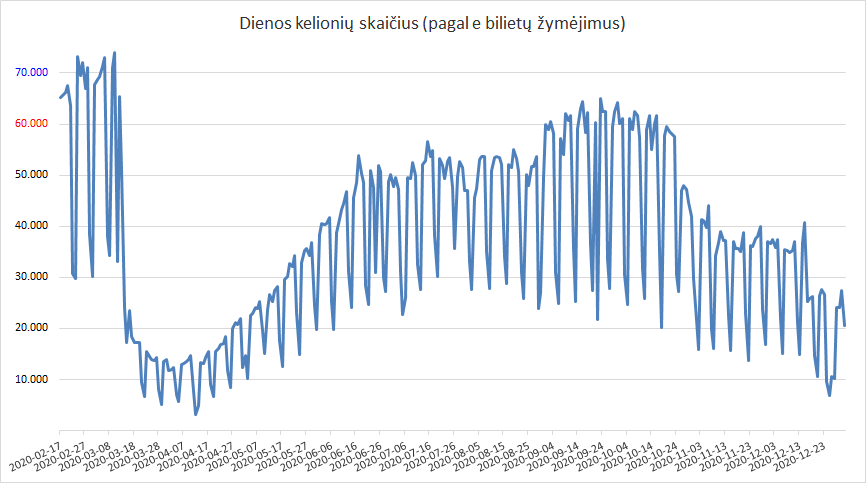 Būtina pažymėti ir teigiamas tendencijas. Visų pirma naujoji e. bilieto sistema, karantino metu, iš esmės suteikė visas galimybes įsigyti bilietą, nepaisant to, jog dalis fizinių platinimo vietų buvo uždarytos, bilietų prekyba autobuse, uždrausta. Likę platinimo kanalai - interneto portalas bei aplikacija iš esmės suvaidino lemiamą vaidmenį, gerokai išpopuliarėjo vienkartiniai e. bilietai aplikacijoje, taip pat priemiestinis “check in/out“ (CiCo) bilietas. Tai lėmė ir patogi prieiga, ir bilietų kainodara, kuri, perkant bilietus internetu, suteikia pigiausią kainą. Pagrindinis tikslas - saugiai, išvengiant kontakto, įsigyti bilietą ir greitai bei patikimai jį pažymėti, yra įgyvendintas ir visiškai pasiteisino karantino metu, taip dar sykį patvirtindamas faktą, jog sprendimas 2018 keisti sistemą, pasiteisino.2020 metais buvo priimti svarbūs sprendimai dėl kai kurių maršrutų trasos dalies keitimo ar viso maršruto uždarymo. Dalis sprendimų buvo planuoti atnaujinant sutartis, buvo atvejų, kai sprendimą pagreitino pandeminė situacija ir jos pasekmės.Pandeminiai metai ir vykdomos gatvių rekonstrukcijos Tauralaukyje, Mokyklos/Bangų g. sankryžoje, Joniškės g., Tilžės/Šilutės pl. sankryžoje, Šilutės pl. iki Kauno g., prasidėję darbai Šilutės/Baltijos pr. žiedinėje sankryžoje gerokai įtakojo paslaugos teikimą ir maršrutų trasų trajektorijas. Kovo-rugpjūčio mėn. atlikta kelios dešimtys trasų ir tvarkaraščių keitimų. Duomenys rinkti vietoje, pasitelkiant droną, analizuojama kelionių statistika; turėjome dėl to ir kelias dešimtis susitikimų su rangovais, derinant keitimus. Didžiausias iššūkis buvo Pamario gatvės rekonstrukcija, kuomet buvo keičiamos ne tik trasos, ieškant alternatyvių važiavimo kelių, bet ir autobusų talpos, tačiau visuomet užtikrinant, kad viešojo transporto paslauga būtų teikiama.Pagal Klaipėdos miesto savivaldybės pavedimą, 2020 metais atnaujinome eismo valdymo sistemos pirkimo procedūras, kartu su techninio projekto rengėjais atnaujinome dokumentaciją, atskyrėme pirkimo dalis. 2020 metų rudenį pirmas pirkimas buvo atliktas, eismo valdymo sistemos programinė dalis ir viešojo transporto prioriteto modulis pradėtas diegti, pritaikant Klaipėdos miestui. Pirminis etapas baigtas, įgyvendintas autobusų judėjimo duomenų sinchronizavimas, 2021 m. I pusmetį į sistemą bus pajungti, integracijos galimybę turintys, viso miesto sankryžų valdikliai (~30 proc. esamų).Nuo 2020-11-28 eismą, Taikos prospekte, pradėjo stebėti eismo vaizdo kameros. Jos abejomis kryptimis sumontuotos sankryžose su Debreceno ir Naikupės gatvėmis. Naujosios kameros leidžia tikro laiko režimu stebėti ir A juosta važiuojančio transporto srautus ir teikti vaizdo medžiagą, kurios pagrindu bus priimami sprendimai, leidžiantys didinti A juostos pralaidumą. Nėra pamiršti ir kelių eismo taisyklių pažeidėjai, pažeidimai yra perduodami policijai per e-policijos portalą (200 vnt. per savaitę, palyginimui 2019 rudenį, analizuojant autobusų kamerų duomenis, buvo perduota vos 123 pažeidimų medžiaga). Šių tikslų siekiame įgyvendindami miesto savivaldybės “Klaipėdos keleiviniam transportui” pavestą funkciją - tinkamai organizuoti visos viešojo transporto sistemos darbą.Pradėjome miesto savivaldybės įrengtų dviračių skaičiuoklių ir pirmos, gyventojams skirtos, dviračių saugyklos priežiūrą Malūnininkų g. 2 kieme. Pirmoji dviračių saugykla veikia Ligoninės st. teritorijoje.Reorganizuotas pačios įstaigos darbo režimas (darbuotojų pervedimas, kur įmanoma, į nuotolinį darbą, srautų atskyrimas, dezinfekcinės priemonės) leido apsaugoti darbuotojus ir tik vos lėtesniu tempu vykdyti suplanuotus plėtros (integruotos eismo valdymo sistemos pirkimo procedūros ir diegimas) darbus. Pandemija įtakojo įstaigos administracijos darbą.I SKYRIUSBENDROJI INFORMACIJAĮstaigos kodas 142133780Administracijos adresas: S. Daukanto g. 15, KlaipėdaKlientų aptarnavimo centras: S. Daukanto g. 13a, KlaipėdaTel.: Tel. 8 800 12344, el. paštas: sekretoriatas@klaipedatransport.lt ,internetinis adresas: www.klaipedatransport.lt Įstaigos vadovas: Andrius Samuilovas, l. e. direktoriaus pareigas1 lentelė. Informacija apie  įstaigos dalininkus ir kiekvieno jų įnašų vertę finansinių metų pabaigoje ir praėjusių finansinių metų pabaigoje.Įstaigos dalininkai finansinių metų pradžioje ir pabaigoje – Klaipėdos miesto savivaldybė. Dalininkų įnašų, per įstaigos finansinius metus, nebuvo.Įstaigos veiklos pobūdis, paskirtis, pagrindinės veiklos sritys Įstaigos tikslas yra viešai teikti visuomenės nariams kokybiškas keleivių vežimo ir aptarnavimo paslaugas socialinėje ir transporto srityse.Įstaigos tikslai įgyvendinami vykdant šias funkcijas:1. Visų keleivinio transporto rūšių darbo koordinavimas;2. Viešojo transporto sistemos organizavimas;3. Maršrutų nustatymas ir tvarkaraščių sudarymas;4. Miesto viešojo transporto eismo informacinės sistemos stotelėse ir transporto priemonėse gerinimas ir valdymas;5. Keleivių vežėjų darbo kontrolė;6. Bilietų gamybos, platinimo ir kontrolės organizavimas;7. Keleivių ir vežėjų kontrolė;8. Vežėjų parinkimo konkursų organizavimas;9. Pajamų už parduotus bilietus, kompensacijų ir dotacijų kaupimas, atsiskaitymas su vežėjais už atliktą darbą nustatyta tvarka;10. Duomenų bazės apie keleivių vežimą mieste kaupimas ir analizė;11. Norminių aktų bei dokumentų rengimas;12. Leidimų vežti keleivius reguliaraus susisiekimo maršrutais išdavimas;13. Automobilių stovėjimo aikštelių sistemos sukūrimas ir valdymas;14. Dalyvavimas transporto priemonių atnaujinimo programose;15. Investicinių projektų rengimas ir administravimas;16. Ekologiškai švarių technologijų diegimas viešajame transporte.MisijaTeikti visuomenės nariams kokybiškas keleivių vežimo ir aptarnavimo paslaugassocialinėje ir transporto srityse.VizijaTapti regioniniu darnaus judumo ir transporto sektoriaus kompetencijų centru.II SKYRIUSVEIKLOS REZULTATAI2.1. Pasiekimai įgyvendinant įstaigos strateginį veiklos planą (SVP)2 lentelė. Informacija apie rezultatus pasiektus įgyvendinant įstaigos SVP.2.2. Informacija apie ataskaitiniais metais atliktus svarbiausius darbusMaršrutų tinklasPandeminiai metai gerokai pakoregavo bendrą kelionių skaičių ir kelionių skaičių 1 gyventojui. Sunku prognozuoti, kokie bus 2021 metų skaičiai. 2020 metų rodiklis taps nauju atspirties tašku, lyginimui metus po pandemijos. Mūsų vertinimu po pandemijos, keičiantis judumo tendencijoms, dalinio nuotolinio darbo populiarumui, sunku tikėtis, jog jis bus aukštesnis nei 220-235 kelionės 1 gyventojui 2022-2024 metų laikotarpyje.Pav. 2. Kelionių skaičius 1 gyventojui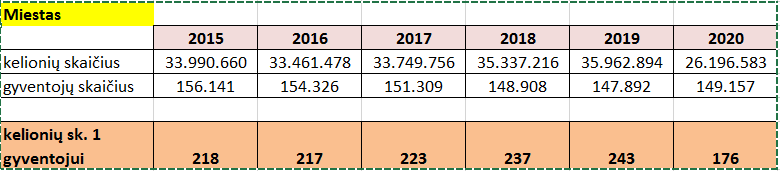 Pav. 3. Ridos pasikeitimai (kovo-gruodžio mėn.), įvertinus karantino ir bendras pandemijos pasekmes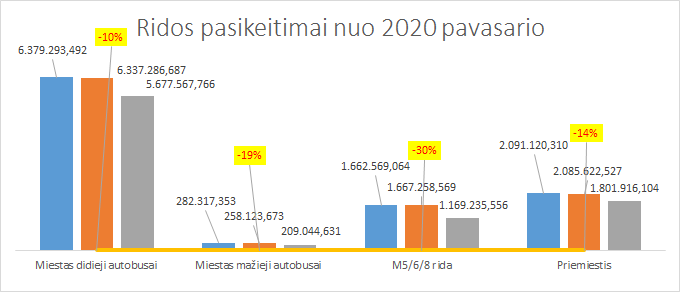 2020 metai baigti su 56 (metai pradėti su 58) maršrutų tinklu: • 224 transporto priemonės (mažos talpos M2, dideli M3 autobusai), iš jų 56 varomi SGD;• Transporto parko amžiaus vidurkis 9,5 metų;• 8 vežėjai parinkti konkursų būdu (konkursai vykdomi nuo 2003 metų);• 27 405 150 kelionės visame VT tinkle 2020 metais (28 proc mažiau nei 2019 m.);• 100 proc. kelionių su e bilietu mieste (viso tinklo rodiklis 97,68 procentai).• 3 bilietų zonos• 33 miesto autobusų maršrutai;• 3 maršrutinių taksi maršrutai mieste ir 2 priemiestyje (Palanga, Kretinga); • 18 privežamųjų maršrutų iš aplinkinių savivaldybių teritorijų į / iš Klaipėdą.2B maršrutas (pietinėje miesto dalyje, mažos talpos transporto priemonė) buvo uždarytas, atnaujinant sutartį. Įvertintos esamos alternatyvos, dubliavimas su kitų maršrutų trasomis, kelionių srautų statistika. Dalis sutaupytos ridos paskirstyta kitoms kryptims.15A maršrutas (šiaurinėje miesto dalyje, Šilutės pl,, mažos talpos transporto priemonė) buvo uždarytas, įvertinus pirmo karantino pasekmes bei eismo sąlygas 2020 metais, vykdytos Šilutės pl. rekonstrukcijos metu, numatant ir pasekmes eismo sąlygoms dėl pradėtos Baltijos/Šilutės žiedo rekonstrukcijos. Įvertintos esamos alternatyvos, dubliavimas su kitų maršrutų trasomis, kelionių srautų statistika, keleivių kilometrų duomenys. Dalis sutaupytos ridos paskirstyta kitoms kryptims. 14 maršruto (šiaurinėje miesto dalyje, Tauralaukis, didelė transporto priemonė) keičiama trasa ir važiavimo dažnis buvo iš naujo suplanuotas, aptartas su Tauralaukio bendruomenės atstovu. Keitimas vykdytas įvertinus keleivių srautus (85 proc. Kelionių buvo atliekama iki sutrumpintos stotelės) ir augimo dinamiką 2019 metais. Esamas važiavimo dažnis nebetenkino poreikio rytinio ir vakarinio piko metu. Buvo nuspręsta sutrumpinti trasą Taikos pr. didinant važiavimo dažnį iš / į Tauralaukį. Pirminis planas buvo startuoti po mokinių Velykų atostogų, karantinas pakoregavo datą, įsigaliojo nuo gegužės 4.  34 maršrutas (Šernų / Ketvergių kryptis) buvo įvestas atnaujinus stotelės infrastruktūrą Taikos pr. N. Turgaus prieigose. Šis maršrutas sukurtas 28 maršruto sąskaita, mažinant ridą iš autobusų/geležinkelio stočių miesto gatvėmis ir didinant susisiekimo dažnį nuo / iki miesto centrinės gatvės. Toliau tęsiamas tinklo optimizavimas, kuomet trumpinamos priemiestinių maršrutų trasos miesto gatvėmis, kurios tankiai padengtos miesto maršrutais. Mažinama dubliuojanti dalis, jos sąskaita dažninamas tvarkaraštis iki miesto, toks koks buvo planuotas.28 ir 41 maršrutai (Šernų / Ketvergių ir Dituvos kryptys) buvo sustabdyti 2020 metų lapkritį dėl rudens karantino. 2021 metais iš dalies gali būti atnaujinti, bet tik įvertinus galimybes po karantino ir tik šiltajam sezonui. 2021 metais siekiame maksimalaus viešojo transporto tinklo sąnaudų optimizavimo ir efektyvumo, taupant sąnaudas alternatyvas turintiems maršrutams aptarnauti, bet iš esmės nebloginant sąlygų keleiviams. 100 maršrutas (Palangos oro uosto kryptis) laikinai buvo sustabdytas pavasarį, taip pat sustabdytas nuo lapkričio mėn., siekiant taupyti Klaipėdos miesto savivaldybės mokamas subsidijas.Bilietų sistema. 2020 metais, dėl minėtų pokyčių, pardavimai internetu tapo antru pagal svarbumą pardavimo kanalu. Didžiausias augimas - pardavimai per aplikaciją, nepaisant fakto, jog ją dar labiau būtina tobulinti. Pardavimai internetu iš dalies amortizavo pajamų kritimą per fizinius platinimo taškus ir daliai keleivių suteikė progą pirmą kartą išbandyti ir toliau naudoti šį bilietų pildymo būdą. Svarbu paminėti, jog 2020 metų pradžioje platinimo taškų tinklą papildė Rimi prekybos centrai.Pav. 4. El piniginės ir kt. kartinių bilietų naudojimas pagal bilietų rūšį.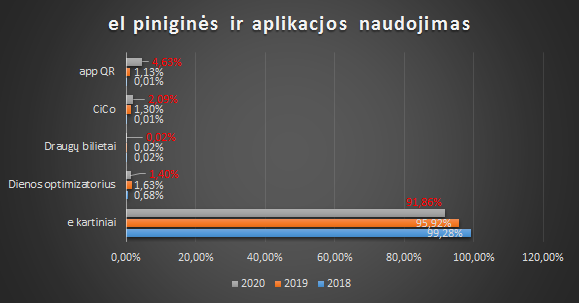 2020 metais LR Seimas patvirtino naują Transporto lengvatų įstatymo redakciją, kuri suvienodino mokinių lengvatas mieste ir priemiestyje, todėl 2021 metais, įsigaliojus pakeitimams, pavyks sumažinti ir supaprastinti bilietų rūšių ir kainų sąrašą 8 rūšimis.Kiti VT tinklo rodikliaiVertinant užimamos keleivių vežimo rinkos pokyčių tendencijas ir toliau galime konstatuoti, kad ir tarp standartinių autobusų, ir bendrą lyderystę išlaikė UAB „Klaipėdos autobusų parkas“ (beveik 40 proc.), nuo 2019-03-01 ir 2020-03-01 laimėjęs dar 2 papildomus maršrutų paketus.2020 metais, pagal sutarties sąlygas, neatliktų reisų dalis padidėjo iki 2018 metų lygio, tačiau laipsniškai naujinamas parkas važiuoja patikimai, iki 0,3 proc. ribos.  Neįvykdytų reisų rodiklis, proc.2019 metų pabaigoje prognozavome ir 2020 II pusmečio duomenys tai patvirtino - 2020 metai buvo pirmieji, kai ne dyzeliu nuvažiuotų kilometrų dalis, perkopė 30 proc. Ši rida pasiekta didžiąja dalimi dėl kiekybiškai ir kokybiškai išaugusio dujinių autobusų parko (56 iš 224), bet turime ir pirmuosius “ elektrinius“ kilometrus.Pav. 5. Ekologinių transporto priemonių rida, proc.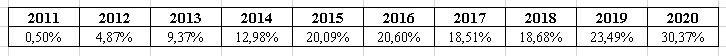 Keleivių kontrolėAsmenų, užfiksuotų važiuojančių be bilietų 2020 metais, skiltyje  matome, jog šis skaičius mažėjo drastiškai. 2020 metais, dėl covid-19 pandemijos keleivių srautams atskirais mėnesiais sumažėjus daugiau nei 70 procentų, atitinkamai galėjome stebėti ir ženklų asmenų, važiuojančių be bilieto, skaičiaus sumažėjimą -  fiksuotų pažeidėjų skaičius buvo 31 proc. pernykščio. Lyginant su 2019 metais, su negaliojančiu e. bilietu važiuojančių asmenų skaičius sumažėjo 10 proc. Akivaizdu, kad šis pokytis buvo sąlygotas naujosios e.bilieto sistemos patikimo veikimo. Įdiegus naująją e. bilieto sistemą, iš esmės pavyko panaikinti atsitiktinio bilieto nepažymėjimo ir du kartus žymėtų bilietų problemas.Pav. 6. Keleivių be bilietų skaičius VT sistemai nepriklausančio keleivinio transporto kontrolė2020 m. įstaiga, pagal sutartį su Klaipėdos miesto savivaldybės administracija, toliau vykdė bendrai viešojo transporto sistemai nepriklausančių maršrutinių taksi, priemiesčio autobusų, lengvųjų automobilių taksi/pagal užsakymą bei užsakomųjų/specialiųjų reisų vežėjų kontrolę. Bendras patikrinimų skaičius išlieka panašus kaip ir ankstesniais metais. Apibendrinant 2020 metų tendencijas, galime konstatuoti, kad daugiausia pažeidimų, kaip ir eilę metų, nustatyta lengvųjų automobilių ir lengvųjų automobilių taksi sektoriuje. Matoma tendencija, kad 2020 metais bendras užfiksuotų pažeidimų  skaičius, po ženklaus sumažėjimo 2019 metais, vėl išaugo (14 proc.).Pav. 7. Pažeidimų ir surašytų aktų statistika Rinkliavos už automobilių stovėjimą administravimas2020 metais rinkliavos surinkimo situacija keitėsi iš esmės. Dėl covid-19 pandemijos nepavyko užtikrinti tęstinumo ir išlaikyti tendencijos – surinkti daugiau rinkliavos nei praeitais metais. 2020 metais iš viso buvo surinkta ir pervesta 1,9 mln. Eur. (2020 m. 2,041 mln. Eur).2020 metais sėkmingai traukėsi kol kas populiariausiu mokėjimo būdu išliekančiu - mokėjimo grynaisiais pinigais parkomate apimtys. Ši dalis visuose mokėjimo būduose sumažėjo iki 40 proc. ribos. Didžiausią augimą 2020 metais ir toliau rodė mokėjimai telefonu - skirtingomis aplikacijomis (bendra aplikacijų dalis sudarė 25 proc. kartu su mobilių operatorių SMS paslauga 32,5 proc. visų užsakymų atlikta telefonu). 2020 metais pavyko susitarti su nauju rinkliavos mokėjimo operatoriumi - “Flowbird”, kuris papildė trijų iki šiol mokėjimo paslaugas teikusių operatorių gretas, tokiu būdu sumokėti už rinkliavą telefonu galima 6 būdais.2020 m. rinkliavos nesumokėjimo, nedelsiant pastačius automobilį, atvejų užfiksuota 5 proc. mažiau nei 2019 metais (2019 m. – virš 39300, 2020 m. – virš 37300). Manome, kad 2020 metais užfiksuotų rinkliavos nesumokėjimo atvejų, nedelsiant pastačius automobilį, kritimas sąlygotas dėl covid-19 pandemijos sumažėjus bendram automobilių srautui atskirais mėnesiais, taip pat dėl nuosekliai augančio kitų mokėjimo būdų pasirinkimo (naudojimosi mobiliosiomis aplikacijomis) ir vis dar išliekančių pakankamai žemų nustatytų vietinės rinkliavos dydžių. Užfiksuotų rinkliavos  sumokėjimo iki kitos dienos 24 val. atvejų skaičius išliko stabilus –  77 proc. (2019 – taip pat 77 %). 2020 metais toliau sumažėjo užfiksuotų galimų pažeidėjų statant automobilius nesilaikant kelių eismo taisyklių (35 proc. mažiau atvejų nei  2019 metais). Manome, kad nuoseklus pažeidimų fiksavimo skaičiaus mažėjimas iš dalies yra sąlygojamas didėjančio vairuotojų sąmoningumo ir atsakomybės neišvengiamumo principo įgyvendinimo užtikrinimo. Taip pat įtakos turėjo ir įstaigos veiklos krypčių perskirstymas, daugiau dėmesio skiriant tiesioginės Klaipėdos miesto savivaldybės deleguotos funkcijos įgyvendinimui – vietinės rinkliavos sumokėjimo kontrolei.Pav. 8. Neapmokėtos rinkliavos pranešimų statistika Pav. 9. KET pažeidimų žemėlapis centrinėje miesto dalyje - 1017 vnt.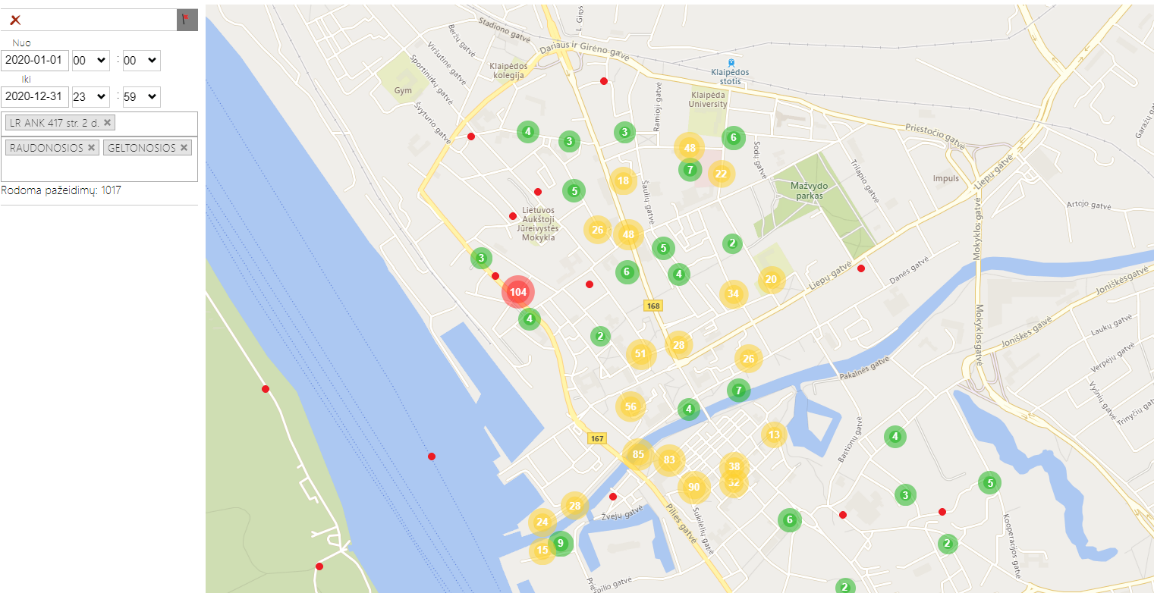 Nuolat augantis automobilių srautas rodo, kad šiuo metu galiojantys rinkliavos tarifai ir lengvatos nebeatlieka „automobilių stūmimo“ iš centrinės miesto dalies, kur jie yra mažiausiai pageidaujami, funkcijos. Kaip rodo užsakymo kainos tendencijos, rinkliavos kainos devalvacija skatina ilgiau stovėti, t. y. to paties automobilio stovėjimo trukmės ilgėjimas mažina vietų pasiekiamumą.Pav. 10. Stovėjimo trukmės ir kainos santykis pagal parkomatų bilietus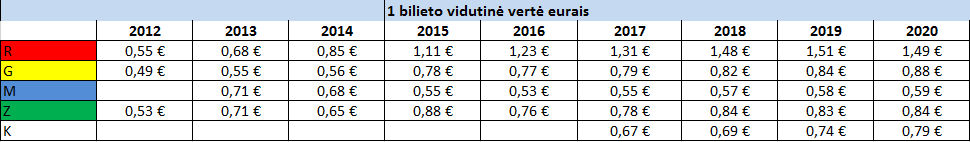 Automobilių vairuotojai prie sistemos prisitaikė ir dažniau renkasi mokėti rinkliavą, o ne rinktis darnesnį kelionės būdą (pėsčiomis, dviračiu, viešuoju transportu, automobilių dalinimosi platforma ar automobiliu keliese).Pav. 11. Nesumokėjusių rinkliavos pažeidėjų žemėlapis raudonojoje zonoje - 6598 atvejai 2020 metais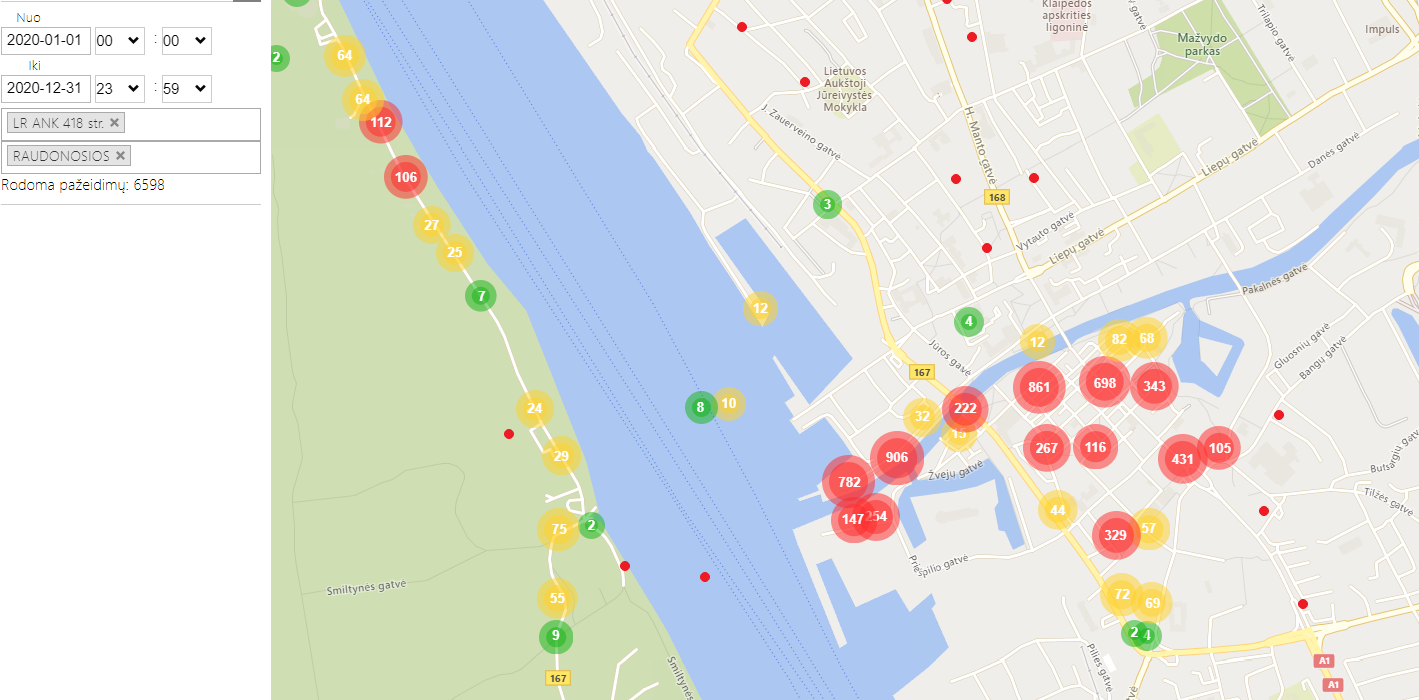 Laimėję naujai organizuotą viešąjį pirkimą, 2020 metais tęsėme ir Klaipėdos rajono savivaldybės atskirų pajūrio ruožo automobilių stovėjimo aikštelių (Olando kepurės ir Karklės kaimo) administravimą (vietinės rinkliavos rinkimą ir kontrolę). Rezultatai rodo, kad nuo administravimo pradžios, 2017 metais, rinkliavos surinkimas išaugo keliasdešimt procentų. Taip pat matome, kad mokamas automobilių stovėjimas pajūrio zonoje (tiek Klaipėdos miesto, tiek Klaipėdos rajono teritorijoje) yra būtinas ir privalo būti koordinuojamas, norint tinkamai valdyti transporto srautus ir bent iš dalies juos riboti.2.3. Informacija apie įstaigoje taikomas korupcijos prevencijos priemones. Vykdant korupcijos prevencijos priemones 2020 metai buvo tęsiamas VšĮ „Klaipėdos keleivinis transportas“ darbuotojų antikorupcinės kultūros ugdymas, darbuotojams teikta informacija, reglamentuojanti elgesį susidūrus su korupcinio pobūdžio veika. Pradėjus A juostos fiksavimo procesą, inicijuotas  įstaigos vidaus aktų tobulinimas.CVP IS informacinėje sistemoje skelbti viešųjų pirkimų planai, VšĮ „Klaipėdos keleivinis transportas“ supaprastintų pirkimų taisyklės, taip pat viešųjų pirkimų skelbimai.Esami įmonės darbuotojai, taip pat naujai priimami, supažindinti su Įstaigos  įgyvendinamomis korupcijos prevencijos priemonėmis bei viešųjų ir privačių interesų konfliktų prevencijos priemonėmis.2020 m. aktyviai skatinti gyventojai naudotis elektroniniu būdu teikiamomis viešosiomis ir administracinėmis paslaugomis.III SKYRIUSPERSONALAS IR KVALIFIKACIJOS KĖLIMAS3.1. Informacija apie  įstaigų darbuotojų skaičių, vidutinį darbo užmokestį ir darbuotojų kaitą.3 lentelė. Informacija apie įstaigos darbuotojus.2020 metų sausio mėnesį, atlikus eilinį 2020 II pusmečio darbuotojų veiklos vertinimą, pagal šio ir 2019 I pusmečio vertinimo rezultatus buvo indeksuojami visų darbuotojų darbo užmokestis.4 lentelė. Įstaigos darbuotojų kaita ataskaitiniais metais. VšĮ „Klaipėdos keleivinis transportas“ 2020 m., skirtingais laikotarpiais, laisvų etatų skaičius skyrėsi. Kaip ir kasmet, nuo gegužės 1 d. iki rugsėjo 15 d. įstaigoje įdarbinama iki 11 aikštelių kontrolierių, taip pat, esant poreikiui papildomi kontrolieriaus pareigas einantys darbuotojai. Nurodytu laikotarpiu įstaigoje laisvi iš viso buvo 7 etatai. Po sezono, atleidžiant sezoninį darbą dirbančius aikštelių kontrolierius, neužimtų etatų skaičius proporcingai didėjo. Dėl nepalankaus oro sąlygų ir darbo užmokesčio santykio, didesnė darbuotojų kaita pastebima tarp kontrolierių. Taip pat įstaigos direktoriaus pavaduotojui, laikinai einant įstaigos vadovo pareigas, 2020 m. laisvas liko direktoriaus pavaduotojo etatas ir 1 etatas (Transporto infrastruktūros specialistas) į kuriuos, dėl lėšų taupymo, naujų darbuotojų neplanuojama priimti.VšĮ „Klaipėdos keleivinis transportas“ 2020 m. įstaigoje buvo tęsiamas darbuotojų ugdymas ir organizuojami mokymai. Ženkliai pablogėjus įstaigos finansinei situacijai, mokamų seminarų skaičius buvo sumažintas, tačiau minimalias mokymų apimtis buvo siekiama išlaikyti.IV SKYRIUSINFORMACINIŲ TECHNOLOGIJŲ, INFRASTRUKTŪROS PLĖTRA, PROJEKTŲ VYKDYMAS4.1. Informacinių technologijų vystymasĮstaigos interneto svetainė – www.klaipedatransport.ltE bilietų pildymo portalas – https://bilietas.klaipedatransport.lt/ ir https://imones.klaipedatransport.lt/lt E bilietų aplaikacija – E ticket Klaipeda Parkavimo leidimų pildymo puslapis – https://pparking.klaipedatransport.lt/ Galiojančios maršrutų trasos, tvarkaraščiai http://m.stops.lt/klaipeda/ https://www.visimarsrutai.lt/#/ https://web.trafi.com/lt/klaipeda arba programėlė Trafiarba Google TranzitParkavimo ir kt. pažeidimų el. sistema, integruota su Klaipėdos miesto savivaldybės Viešosios tvarkos skyriumi – DVSDokumentų valdymo sistema – eDVSAutobusų judėjimo monitoringui, parkomatų veikimui, stotelių švieslenčių, dviračių saugyklų darbui, eismo valdymo valdikliams, autobusų kameroms įstaiga naudoja daugiau 600 SIM kortelių duomenų perdavimo ryšiui.Praėjusiais metais klientai toliau aktyviai bendravo su įstaiga iš esmės nauju režimu - per nuotolį. Iš viso įstaiga sulaukė daugiau kaip 18 tūkst. įvairių kreipimųsi. 2020 metais klientai daugiausiai renkasi bendravimą telefonu. Skambučių skaičius telefono linija 8-800 12344 – 16 971 (2019 - 15 332, palyginimui 2016 m. – 7 130). Atnaujinus e. bilietų sistemą, sukurtas specialus el. pašto adresas – juo gauta daugiau nei 1 000 laiškų, prašant blokuoti pamestas korteles, perkelti galiojančius bilietus ar pinigų likutį. Tuo tarpu gautų atsiliepimų skaičius, interneto svetainėje, panašus kaip praeitais metais,  jų dalis bendroje komunikacijoje išliko nedidelė – 534 (2019 m. – 562). Į įstaigos paslaugų vartotojų laiškus, internetinėje svetainėje, socialinio tinklo paskyroje, tiesiogiai atsakinėja įstaigos vadovas. Nors tas darbas imlus laikui, tačiau laikome tokią tvarką prasminga: taip vadovas pirmasis sužino ir gali spręsti vartotojams kylančias problemas; be to, taip formuojamas ir palaikomas tarpusavio pasitikėjimo ryšys.4.2. Infrastruktūros ir įrangos atnaujinimas2020 metais, siekiant padidinti kontrolerių ir infrastruktūros darbuotojų mobilumą, įsigyti 2 elektriniai paspirtukai. Taip pat atnaujintos kontrolierių darbo priemonės – 10 vnt. mobiliųjų telefonų, kuriais atliekama automobilių stovėjimo ir  rinkliavos sumokėjimo kontrolė.Atsiradus poreikiui, karantino metu, didžiajai daliai įstaigos darbuotojų darbo funkcijas atlikti nuotoliniu būdu, buvo įsigyti nešiojamieji kompiuteriai.4.3. Projektų įgyvendinimasĮstaigai, tapus viena iš Europos Sąjungos įgyvendinamo projekto „Parking gets smart“ partnere, 2020 metais pradėjome realaus automobilių srauto skaičiavimo sistemos įsigijimo procedūras. Jau 2021 metais planuojame aukščiau nurodytose problemiškiausiose teritorijose (Smiltynės, Šiaurinio rago, taip pat ir Piliavietės aikštelėse) šią sistemą įdiegti. Sistema suteiks galimybę vairuotojams iš anksto matyti konkrečių teritorijų užimtumą ir planuoti automobilių statymą kitose vietose. Informacija apie stovėjimo vietų skaičių bus pasiekiama ir iš Neringos miesto, kartu pateikiant ir autobusų tvarkaraščius. Taip bus siekiama užtikrinti mažesnį eismo srauto intensyvumą probleminėse teritorijose.2020 m. rugsėjo mėn. įstaiga tradiciškai buvo tarptautinės akcijos “Diena be automobilio“ rėmėja ir viena iš organizatorių.  Minint Judriąją savaitę, 12-us metus VšĮ „Klaipėdos keleivinis transportas“ kartu su Klaipėdos universitetu organizuoja eksperimentą “Dienai be automobilio“ ir “Europos judriajai savaitei“ paminėti - studentai nuo pietinės miesto dalies, „Smiltelės“ stotelės, bando pasiekti Klaipėdos universiteto miestelį. Tos lenktynės vyksta rytinio piko metu skirtingais judėjimo būdais: autobusu, maršrutiniu taksi, automobiliu, dviračiu, e-paspirtuku, riedžiu, bėgte ir elektromobiliu.Pagal projekto PORTIS veiklas, įstaiga įsigijo ir įdiegė eismo srautų kameras Taikos pr. Kartu su galimybe kontroliuoti A juostą. Pasirengė viešojo transporto prioriteto realizavimui, vykdo eismo sąlygų pagal trukmes monitoringą.V SKYRIUSFINANSINĖ INFORMACIJA5.1. Įstaigos pajamos pagal šaltinius ir jų panaudojimas pagal išlaidų rūšis5 lentelė. Įstaigos pajamos pagal šaltinius ir jų panaudojimas pagal išlaidų rūšis.Grynasis įstaigos veiklos rezultatas 2020 metais – 17 516,31 Eur perviršis.2020 metais pagrindines veiklos pajamas (bilietų pardavimas) iš esmės paveikė Covid pandemija, karantinai ir to pasekmė daugiau nei penktadaliu sumažėjęs kelionių skaičius. Siekiant išlaikyti, kad ir sumažintomis apimtimis, viešojo transporto paslaugos teikimą, didėjo Klaipėdos miesto savivaldybės finansinė parama.2020 metais, siekiant balansuoti įstaigos biudžetą, stabilizuoti finansavimo poreikį iš miesto biudžeto, metinės ridos apimtys (sąnaudos) buvo sumažintos 14 proc. 5.2. Informacija apie vadovaujamas pareigas einančių asmenų atlyginimą per ataskaitinius metus ir ataskaitiniais metais sudarytus reikšmingus sandorius6 lentelė. Vadovaujamas pareigas einančių asmenų atlyginimas per ataskaitinius metus.7 lentelė. Informacija apie ataskaitiniais metais sudarytus reikšmingus sandorius5.3. Informacija apie įstaigos valdymo išlaidas8 lentelė. Įstaigos valdymo išlaidos.*Valdymo išlaidas sudaro: įstaigos vadovo, pavaduotojų ir vyriausiojo buhalterio tiesioginės ir netiesioginės išlaidos5.4. Informacija apie įstaigos turtą9 lentelė. Ilgalaikis turto įsigijimas pagal turto grupes 2019 – 2020 m., Eur10 lentelė. Ataskaitiniais metais  įstaigos naudojamos patalpos VI SKYRIUSATEINANČIŲ FINANSINIŲ METŲ VEIKLOS TIKSLAI, UŽDAVINIAI IR PLANUOJAMI ATLIKTI DARBAIViešojo transporto paslauga:1.1. Išlaikyti per paskutinius 4 metus pasiektus patikimumo rodiklius (neįvykdytų reisų procentas <= 0,3 %);1.2. Po karantino, įvertinus pasikeitusius judėjimo įpročius, atnaujinti Viešojo transporto tvarkaraščius vasaros ir rudens-pavasario sezonams; 1.3. Baigti specializuotos programėlės neregiams ir silpnaregiams “Transporto balsas“ diegimą;1.4. Įvertinus kelionių dinamiką, balansuoti VT tinklo pajamas ir sąnaudas, nebloginant paslaugos teikimo ir 2022 metais vėl pasiekti bent 200 kelionių 1 gyventojui rodiklį;1.5. Didinti ekologinės ridos proporcijas. Rinkliavos už automobilių stovėjimo administravimas:2.1. Tinkamai administruoti sistemą;2.2. Rinkti ir apdoroti duomenis apie stovėjimo vietų užimtumo būklę (1 kartą per ketvirtį);2.3. Vykdant projekto veiklas įdiegti 3 pilotinių aikštelių užimtumo duomenų teikimą gyventojams.  Eismo valdymas:3.1. Tęsti darbus diegiant Eismo valdymo sistemą - iki 2021 metų birželio 1 pasiekti, jog 31 esamų sankryžų valdikliai būtų integruoti į valdymo programą, kartu su viešojo transporto prioritetu.PRIDEDAMA. Įstaigos valdymo organų posėdžio protokolas dėl pritarimo veiklos ataskaitai.       Įstaigos vadovas                   _______________________           Andrius Samuilovas                                                                (parašas)                   (vardas, pavardė)PRITARTAKlaipėdos miesto savivaldybėstarybos 2021 m. gegužės 27 d.sprendimu Nr. T2-134Eil. Nr.Įstaigos dalininko pavadinimasĮstaigos dalininko įnašų vertė finansinių metų pabaigoje, EurĮstaigos dalininko įnašų vertė finansinių metų pabaigoje, EurEil. Nr.Įstaigos dalininko pavadinimas2019 m.2020 m.1.Klaipėdos miesto savivaldybė0,000,00Eil. Nr.SVP elemento pavadinimasInformacija apie vertinimo kriterijusInformacija apie vertinimo kriterijusInformacija apie vertinimo kriterijusInformacija apie vertinimo kriterijusPaaiškinimasEil. Nr.SVP elemento pavadinimasKriterijaus pavadinimasMato vienetasPlanuota kriterijaus  reikšmėPasiekta kriterijaus reikšmėPaaiškinimas1Nurodomas tikslo pavadinimasNurodomas rodiklio pavadinimasNurodomas mato vienetas (vnt., asm., proc. ir pan.)Nurodoma ataskaitinių metų SVP patvirtinta kriterijaus reikšmėNurodoma ataskaitiniais metais pasiekta kriterijaus reikšmė Jei planuotos kriterijaus reikšmės nepavyko pasiekti, paaiškinamos priežastys21.1. Tikslas. Skatinti miesto gyventojų bendruomeniškumą ir pilietiškumą2.1.8. Bendrų (su kitomis savivaldybėmis) viešojo transporto maršrutų skaičiusVnt.1818Nesikeitė 32.1.9. Viešojo transporto vidutinis eksploatacinis greitisKm/hDidėjantis, ne mažesnis kaip 25Maršrutinių  taksi greitis 24-26, trumpų autobusų – 20-21, ilgų autobusų – 19-20, ekspresų – 21-24Mažėjo 42.1.1. Uždavinys. Formuoti kompaktišką ir daugiafunkcę urbanistinę struktūrą, išskiriant prioritetines miesto vystymosi zonas2.1.2.1. Gatvių su viešuoju transportu ilgisKm.140121Nesikeitė52.1.2.2. Gatvių, kuriose išskirtos prioritetinės viešojo transporto judėjimo juostos, ilgis / dalis visoje vietinės reikšmės su patobulinta danga kelių sistemojeKm. Didėjantis / didėjantis11,31 (tik viešojo transporto eismas), 2,20 km (kombinuotas A juostas (viešas transportas, elektromobiliai ir 4+)Nesikeitė62.1.2.3. Reguliaraus susisiekimo viešojo transporto rūšių / viešojo transporto priemonių, integruotų į vieną veikimo / atsiskaitymo sistemą, skaičiusVnt./vnt.Didėjantis  / didėjantis3/224Nesikeitė 72.1.2.4. Viešojo transporto maršrutų, kuriuose veikia bendro e. bilieto sistema, skaičiusVnt.Didėjanti, ne mažesnė kaip 5056Sumažėjo 2 maršrutais 82.1.2.5. Kelionių, naudojant transporto e. bilietą, dalisProc.10097,68 (100 proc. miesto maršrutuose)2,32 proc. 2 bilietų zonoje parduodami bilietai per autobusų kasos aparatus 92.1.2.6. Viešajame transporte naudojamų ekologiškų transporto rūšių skaičiusVnt.22 (CNG + elektra)Didėjo (prisidėjo elektriniai autobusai)102.1.2.9. Autobusų, kurių amžius neviršija 15 metų, dalis miesto viešajame transporteProc. Didėjanti, ne mažesnė kaip 5055Nesikeitė112.1.2.10. Viešojo transporto priemonių, varomų alternatyviuoju kuru, dalisVnt.Didėjanti, ne mažesnė kaip 6059Didėjo122.1.2.11. Viešojo transporto priemonių, pritaikytų senyvo amžiaus, riboto judumo, neįgaliųjų keleivių poreikiams, dalisProc. Didėjanti, ne mažesnė kaip 9089Didėjo (likę 11 proc. – M2 mažos talpos autobusai) Metai2017201820192020Užfiksuota asmenų3 6383 5743 5652 448Metai 201820192020Surašytų aktų skaičius436269314201820192020Sumokėta rinkliava77%77%77%Perduoti savivaldybei22%22%22%Anuliuoti pranešimai1%1%1%Surašyti neapmokėtos rinkliavos pranešimai87%95%96%KET13%5%4%Personalas2019 m.         (etatai/fiz.asm.)2020 m.         (etatai/fiz.asm.)Vidutinis darbo užmokestis Vidutinis darbo užmokestis Vidutinis darbo užmokestis Vidutinis darbo užmokestis Personalas2019 m.         (etatai/fiz.asm.)2020 m.         (etatai/fiz.asm.)(fiz. asmeniui), Eur(fiz. asmeniui), Eur(fiz. asmeniui), Eur(fiz. asmeniui), EurPersonalas2019 m.         (etatai/fiz.asm.)2020 m.         (etatai/fiz.asm.)2019 m.2020 m.Pokytis 2020/2019Pokytis 2020/2019Personalas2019 m.         (etatai/fiz.asm.)2020 m.         (etatai/fiz.asm.)2019 m.2020 m.EurProc.Bendras įstaigos darbuotojų skaičius, iš jų:35332 597,612 905,20307,5912Vyr. specialistai12121 515,771 658,23142,469Specialistai23211 081,841 246,97165,1315DarbuotojaiPriimta (fiz. asm. sk.)Atleista (fiz. asm. sk.)Kontrolierius (ė)21Aikštelių kontrolierius 66Straipsniai2019 m.2019 m.2020 m. 2020 m. Pokytis 2020/2019 (proc.)StraipsniaiSumaProc.SumaProc.Pokytis 2020/2019 (proc.)PAGRINDINĖS VEIKLOS PAJAMOS16 867 320,8010014 280 943,00100-15FINANSAVIMO PAJAMOS326 386,231,943 043 159,8721,31832Iš valstybės biudžetoIš savivaldybių biudžetų305 698,2993,662 988 590,3298,21878Iš ES, užsienio valstybių ir tarptautinių organizacijų lėšų11 087,943,4052 519,551,73374Iš kitų finansavimo šaltinių9 600,002,942 050,000,07-79PAGRINDINĖS VEIKLOS KITOS PAJAMOS 16 463 149,3797,6011 194 583,4178,40-32KITŲ PASLAUGŲ PAJAMOS77 785,200,4641 199,720,29-47FINANSINĖS IR INVESTICINĖS VEIKLOS REZULTATAS2 000,00PAGRINDINĖS VEIKLOS SĄNAUDOS16 932 011,6910014 263 426,6910016Darbo užmokesčio ir socialinio draudimo135 108,090,80163 526,691,1521Nusidėvėjimo ir amortizacijos360 056,112,13347 529,272,44-3Komunalinių paslaugų ir ryšių18 909,740,1116 776,550,12-11Komandiruočių10 392,950,062 996,770,02-71Transporto6 464,100,046 194,340,04-4Kvalifikacijos kėlimo0,000,00Patalpų remonto ir eksploatavimo10 560,350,069 747,480,07-8Sunaudotų ir parduotų atsargų savikaina16 287 565,8396,1913 610 915,6395,43-16Kitų paslaugų96 223,830,57105 739,960,7410Kitos6 730,690,040,00-100GRYNASIS VEIKLOS REZULTATAS-64 690,8917 516,31Eil. Nr.Pareigybės pavadinimasBazinis atlyginimasPriemokosPriedaiPremijosKitos išmokosIš visoEil. Nr.Pareigybės pavadinimas123456=1+2+3+4+51.L. e. direktoriaus pareigas51 648,774 571,7356 220,502.Skyrių vadovai, jų pavaduotojai, padalinių vadovai (6 etatai)119 385,0221 216,0811 302,21151 903,31Eil. Nr.Sandorio šalisSandorio šalisSandorio šalisSandorio šalisSandorio objektasSumaEil. Nr.PavadinimasKodasRegistrasAdresasSandorio objektasSumaUAB Virtualių paslaugų operatorius“ ir Ridango A.S.,30009306411717474 Ateities g. 10, 08303 Vilnius;Jarvevana tee 7B, 10132 Talinas, EstijaElektroninio bilieto sistemos aptarnavimo, remonto ir priežiūros paslaugos 5 metams1109354,40 Eur su PVMUAB „Ekskomisarų biuras“122755433Eigulių g. 14, 03150, VilniusKeleivių kontrolės paslaugos397906,08 Eur su PVMSąnaudos2019 m.2019 m.2020 m.2020 m.Pokytis 2020/2019Pokytis 2020/2019SąnaudosEurProc.EurProc.EurProc.Viso sąnaudos16 932 011,6999,4814 263 426,6999,36-2 668 585,0099,97Viso su valdymu susijusios sąnaudos*88 385,820,5290 900,030,542 514,213Darbo užmokestis76 713,570,4579 985,960,563 272,394Socialinis draudimas1 354,620,011 415,770,0161,155Atostogų atidėjiniai8 409,720,058 409,720,060,000,00Socialinis draudimas148,910,00148,850,00-0,060,00Komandiruočių sąnaudos1 474,520,01666,250,00-808,27-55Ryšio sąnaudos284,480,00273,480,00-11,00-4Laikotarpis2019 m.2020 m.Pokytis 2020/2019(proc.)Įsigytas ilgalaikis turtas, iš jo:Įsigytas ilgalaikis turtas, iš jo:Įsigytas ilgalaikis turtas, iš jo:Įsigytas ilgalaikis turtas, iš jo:Nematerialus turtas440 1366 322-98,56Programinė įranga ir jos licencijos3 8376 322Kitas nematerialus turtas436 2990Materialus turtas828 5989 946-98,80Mašinos ir įrenginiai33 433561Baldai ir biuro įranga2 7085 655Kitas ilgalaikis turtas792 4573 730Pastatai (adresas)PlotasValdymo būdasPokytis su praėjusiais metaisS. Daukanto g. 15, Klaipėda367,84 kv. m.Patalpos gautos panaudai, savininkas – Klaipėdos miesto savivaldybės administracijaS. Daukanto g. 13A – 15, Klaipėda148,90 kv. m.Įsigytos patalpos – Klientų aptarnavimo centras, savininkas VšĮ „Klaipėdos keleivinis transportas“